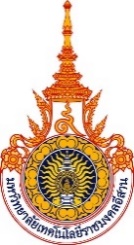 แบบรายงานการจัดตั้งส่วนราชการ ระดับงาน/สาขา/ศูนย์ 
หรือส่วนราชการที่เรียกชื่ออย่างอื่นที่มีฐานะเทียบเท่างาน มหาวิทยาลัย/วิทยาเขต.................................................................................................................................ชื่อหน่วยงาน (ภาษาไทย).............................................................................................................................. 	       (ภาษาอังกฤษ)..........................................................................................................................ลักษณะส่วนงาน (โปรดทำเครื่องหมาย √ ลง (  ) ที่ต้องการ   (    ) หน่วยงานเดิมที่ได้ดำเนินการมาแล้วและมีแผนจะดำเนินการต่อไป โดยยกฐานะเป็นงาน   (    ) หน่วยงานใหม่ที่ริเริ่มดำเนินการจัดตั้งเป็นงาน หน่วยงานนั้นได้บรรจุไว้ในแผนพัฒนาสถานที่ตั้ง :	                                                                                                               .                                                                                                                                .มติสภามหาวิทยาลัยให้จัดตั้ง เมื่อวันที่                                               (แนบมติสภามหาวิทยาลัย)เหตุผลและความจำเป็นของการจัดตั้ง : จะต้องสอดคล้องกับทิศทางการพัฒนาของมหาวิทยาลัย  หรือความต้องการของพื้นที่ รวมถึงศักยภาพความพร้อมของมหาวิทยาลัยเหตุผลและความจำเป็น                                                                                                                .ความสอดคล้องกับความต้องการและทิศทางการพัฒนาของมหาวิทยาลัย                                                                                                                .ศักยภาพความพร้อมของมหาวิทยาลัย                                                                                                                .วัตถุประสงค์ : จะต้องสอดคล้องกับเหตุผลและความจำเป็นในข้อ 1)                                                                                                                .ภารกิจ : ต้องสอดคล้องกับวัตถุประสงค์ที่กำหนดในพระราชบัญญัติของมหาวิทยาลัย                                                                                                                .4)	การจัดโครงสร้างและการบริหาร : ต้องคำนึงถึงหลักการทั่วไปในการจัดการอุดมศึกษาตามกฎหมายว่าด้วย    
      การอุดมศึกษา และประสิทธิภาพในการบริหารจัดการ4.1)	โครงสร้างหน่วยงาน                                                                                                                .4.2)	โครงสร้างการบริหาร                                                                                                                .5)	ระบบการบริหารงานบุคคล : จะต้องสอดคล้องกับมาตรการบริหารจัดการกำลังคนภาครัฐ และไม่มีผล    เป็นการเพิ่มอัตรากำลังบุคลากรที่ใช้งบประมาณแผ่นดิน รวมทั้งต้องไม่กระทบต่อการบริหารจัดการอัตรากำลัง    ในภาพรวมของสถาบันอุดมศึกษา ทั้งนี้ อาจให้บุคลากรเดิมที่มีอยู่แล้วไปปฏิบัติงานในงานที่ตั้งขึ้นใหม่ได้ โดยระบุให้ชัดเจนถึงการเกลี่ยอัตรากำลังมาจากหน่วยงานใด และต้องไม่ส่งผลกระทบหรือเสียหายต่อหน่วยงานนั้น5.1)	รายละเอียดของกรอบอัตรากำลัง หมายเหตุ : งปม. ย่อมาจากคำว่า “งบประมาณ” 	5.2)	รายละเอียดของกรอบอัตรากำลัง       หมายเหตุ :    โปรดระบุวิธีการได้มาซึ่งตำแหน่งเดิมและตำแหน่งเพิ่มใหม่ด้วย เช่น1. การเกลี่ยบุคลากรจากหน่วยงานอื่นหรือการให้บุคลากรจากหน่วยงานอื่นมาปฏิบัติงาน 2. ที่มาและอัตราเงินเดือน/เงินประจำตำแหน่ง ของบุคลากรในทุกอัตรา6)	แหล่งที่มาของรายได้ : ให้ระบุแหล่งที่มาของรายได้ให้ชัดเจน 7)	แผนการดำเนินการ : ต้องมีเป้าหมาย ผลผลิต และผลลัพธ์ที่ชัดเจน........................................................................ขั้นตอนการจัดตั้งหน่วยงานในสังกัดมหาวิทยาลัยเทคโนโลยีราชมงคลอีสานหน่วยงาน : ส่วนราชการระดับงาน/สาขา/ศูนย์ หรือส่วนราชการที่เรียกชื่ออย่างอื่นที่มีฐานะเทียบเท่างานมหาวิทยาลัยเทคโนโลยีราชมงคลอีสานงานบุคลากรที่พึงมีบุคลากรในปัจจุบันบุคลากรในปัจจุบันบุคลากรในปัจจุบันบุคลากรในปัจจุบันรวมอัตรากำลังเพิ่มใหม่ตำแหน่งเพิ่มใหม่ 25.. – 25..ตำแหน่งเพิ่มใหม่ 25.. – 25..ตำแหน่งเพิ่มใหม่ 25.. – 25..ตำแหน่งเพิ่มใหม่ 25.. – 25..งานบุคลากรที่พึงมีข้าราชการพนักงานมหาวิทยาลัยพนักงานมหาวิทยาลัยพนักงานราชการ/บุคลากรอื่นๆ(ถ้ามี)รวมอัตรากำลังเพิ่มใหม่เพิ่มในปีเพิ่มในปีเพิ่มในปีเพิ่มในปีงานบุคลากรที่พึงมีข้าราชการงปม.แผ่นดินงปม.รายได้พนักงานราชการ/บุคลากรอื่นๆ(ถ้ามี)รวมอัตรากำลังเพิ่มใหม่25..ปีที่125..ปีที่225..ปีที่325..ปีที่4รวมประเภทบุคลากรประเภทบุคลากรอัตราเดิมอัตราเดิมอัตราเดิมอัตราเดิมอัตราใหม่/ตำแหน่งเพิ่มใหม่อัตราใหม่/ตำแหน่งเพิ่มใหม่อัตราใหม่/ตำแหน่งเพิ่มใหม่อัตราใหม่/ตำแหน่งเพิ่มใหม่อัตราใหม่/ตำแหน่งเพิ่มใหม่อัตราใหม่/ตำแหน่งเพิ่มใหม่อัตราใหม่/ตำแหน่งเพิ่มใหม่อัตราใหม่/ตำแหน่งเพิ่มใหม่อัตราใหม่/ตำแหน่งเพิ่มใหม่อัตราใหม่/ตำแหน่งเพิ่มใหม่อัตราใหม่/ตำแหน่งเพิ่มใหม่อัตราใหม่/ตำแหน่งเพิ่มใหม่อัตราใหม่/ตำแหน่งเพิ่มใหม่อัตราใหม่/ตำแหน่งเพิ่มใหม่อัตราใหม่/ตำแหน่งเพิ่มใหม่อัตราใหม่/ตำแหน่งเพิ่มใหม่ประเภทบุคลากรประเภทบุคลากร25..ปัจจุบัน25..ปัจจุบัน25..ปัจจุบัน25..ปัจจุบัน25..ปีที่ 125..ปีที่ 125..ปีที่ 125..ปีที่ 125..ปีที่ 225..ปีที่ 225..ปีที่ 225..ปีที่ 225..ปีที่ 325..ปีที่ 325..ปีที่ 325..ปีที่ 325..ปีที่ 425..ปีที่ 425..ปีที่ 425..ปีที่ 4ประเภทบุคลากรประเภทบุคลากรอัตรา(คน)ค่าใช้จ่าย(บาท/เดือน)ค่าใช้จ่าย(บาท/เดือน)ค่าใช้จ่าย(บาท/เดือน)อัตรา(คน)ค่าใช้จ่าย(บาท/เดือน)ค่าใช้จ่าย(บาท/เดือน)ค่าใช้จ่าย(บาท/เดือน)อัตรา(คน)ค่าใช้จ่าย(บาท/เดือน)ค่าใช้จ่าย(บาท/เดือน)ค่าใช้จ่าย(บาท/เดือน)อัตรา(คน)ค่าใช้จ่าย(บาท/เดือน)ค่าใช้จ่าย(บาท/เดือน)ค่าใช้จ่าย(บาท/เดือน)อัตรา(คน)ค่าใช้จ่าย(บาท/เดือน)ค่าใช้จ่าย(บาท/เดือน)ค่าใช้จ่าย(บาท/เดือน)ประเภทบุคลากรประเภทบุคลากรอัตรา(คน)เงินเดือนเงินประจำตำแหน่งอื่น ๆอัตรา(คน)เงินเดือนเงินประจำตำแหน่งอื่น ๆอัตรา(คน)เงินเดือนเงินเดือนเงินประจำตำแหน่งอื่น ๆ อัตรา(คน)เงินเดือนเงินประจำตำแหน่งอื่น ๆอัตรา(คน)เงินเดือนเงินประจำตำแหน่งอื่น ๆข้าราชการพลเรือน          ในสถาบันอุดมศึกษาวิชาการข้าราชการพลเรือน          ในสถาบันอุดมศึกษาสนับสนุนพนักงานมหาวิทยาลัย(งบแผ่นดิน)วิชาการพนักงานมหาวิทยาลัย(งบแผ่นดิน)สนับสนุนพนักงานมหาวิทยาลัย (เงินรายได้)วิชาการพนักงานมหาวิทยาลัย (เงินรายได้)สนับสนุนพนักงานราชการวิชาการพนักงานราชการสนับสนุนอื่น ๆ (ระบุ.....)อื่น ๆ (ระบุ.....)รวมรวมแหล่งที่มาของรายได้25..ปีปัจจุบันประมาณการรายได้ประมาณการรายได้ประมาณการรายได้ประมาณการรายได้ประมาณการรายได้รวมแหล่งที่มาของรายได้25..ปีปัจจุบัน25..ปีที่ 125..ปีที่ 225..ปีที่ 325..ปีที่ 425..ปีที่ 5รวม1)  ค่าธรรมเนียมและค่าลงทะเบียน2)  การวิจัย3)  การบริการทางวิชาการ4)  การบริจาค5)  อื่นๆ ......................รวมทั้งสิ้นหน้าที่และอำนาจของสถาบันอุดมศึกษา/แผนงานโครงการที่คาดว่าจะดำเนินการ(ระบุเฉพาะหน้าที่และอำนาจที่มีการดำเนินงาน)ตัวชี้วัดเป้าหมาย/ผลผลิตเป้าหมาย/ผลผลิตเป้าหมาย/ผลผลิตเป้าหมาย/ผลผลิตผลลัพธ์หน้าที่และอำนาจของสถาบันอุดมศึกษา/แผนงานโครงการที่คาดว่าจะดำเนินการ(ระบุเฉพาะหน้าที่และอำนาจที่มีการดำเนินงาน)ตัวชี้วัด25..ปีที่ 125..ปีที่ 225..ปีที่ 325..ปีที่ 4ผลลัพธ์การจัดการศึกษาแผนงาน/โครงการที่ 1 : ...แผนงาน/โครงการที่ 2 : ...แผนงาน/โครงการที่ 3 : ...ตัวชี้วัดที่ 1ตัวชี้วัดที่ 2ตัวชี้วัดที่ 1ตัวชี้วัดที่ 2ตัวชี้วัดที่ 1ตัวชี้วัดที่ 2การวิจัยและการสร้างนวัตกรรมการให้บริการทางวิชาการการทำนุบำรุงศิลปวัฒนธรรมหน้าที่และอำนาจอื่น                         ตามที่กฎหมายกำหนด